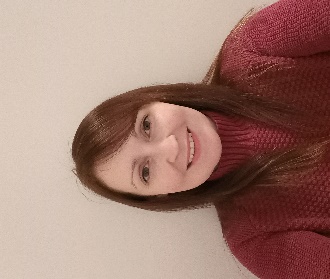 Hello my name is Anne-MarieI am a learning disability nurse (RNLD).I work in the Health Facilitation Team within Leeds and York Partnership NHS Foundation Trust (LYPFT).The Health Facilitation Team are a team of health professionals who work strategically with other professionals. We also create easy read and accessible information for people with a learning disability.We offer support to practices about how to care for people with a learning disability. We have a website with all our accessible resources on www.learningdisabilityservice-leeds.nhs.uk/get-checked-out/ We offer training sessions, consultations, advice and support regarding learning disabilities and annual health checks.We can review and validate learning disability registers to ensure they are accurate.I am the link nurse for the following PCN’s – York Road, Seacroft, Holt Park, Crossgates, Burmantofts, Harehills & Richmond Hill, LS25/26, Chapeltown, Central North Leeds and Wetherby.I am the link nurse for your practice. Please get in touch by emailing anne-marie.barrell1@nhs.net or getcheckedout.lypft@nhs.net York RoadChurch View Medical Centre Shaftsbury Medical Centre York Road Medical Centre Garden Surgery Rockwood Avenue Medical CentreThe Medical centre Laybourn and Partners Ashfield Medical Centre Dr Shenderey and PartnersSeacroftFoundry Lane SurgeryPark Edge PracticeWindmill Health CentreOakwood Lane Medical PracticeHolt ParkFieldhead SurgeryIreland Wood SurgeryNew Croft SurgeryHigh Field SurgeryCrossgatesAshfield Medical CentreColton Mill Medical CentreThe Grange Medical CentreColton Mill BranchAshfield Medical Centre BranchAusthorpe View SurgeryManston SurgeryScholes SurgeryBurmantofts, Harehills & Richmond HillHalton Medical PracticeEast Park Medical CentreAshton View Medical CentreShakespeare Medical Practice/Burmantofts Health CentreMilan Street SurgeryRoundhay Road SurgeryLincoln Green Medical Practice/Burmantofts Health Centre Bellbrooke SurgeryYork Street Health PracticeConway Medical CentreThe Practice at Harehills CornerChapeltown Family SurgeryLS25/26Church Farm Close Medical PracticeThe Manse SurgeryMoorfield House SurgeryGibson Lane PracticeGarforth SurgeryMonk Fryston SurgeryGarforth Medical PracticeElmwood Lane SurgeryJessamine Cottage SurgeryOulton Medical CentreMarsh Street SurgerySwillington Health PracticeKippax Hall SurgeryNova Scotia Medical CentreChapeltownWoodhouse Health CentreChandos Medical CentreSt Martin’s PracticeAllerton Medical CentreWestfield Medical CentreNewton SurgeryCentral North LeedsThe Avenue SurgeryNorth Leeds Medical Practice/Harrogate Road SurgeryRutland Lodge Medical CentreCarlton Gardens SurgeryShadwell Medical Centre Meanwood Group PracticeOakwood SurgeryAlwoodley Medical CentreAdel SurgeryStreet Lane PracticeWetherbySpa SurgeryHarewood SurgeryWetherby Surgery - One MedicareBramham Medical CentreCrossley Street SurgeryCollingham Church View SurgeryThorner Surgery